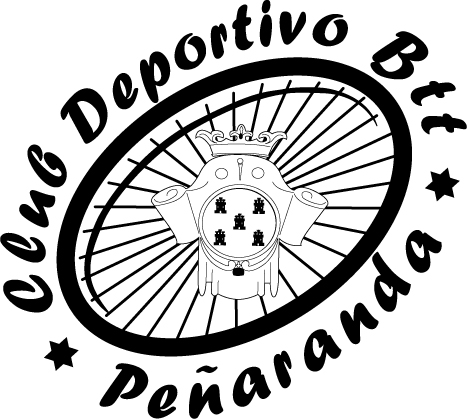 DATOS PARA INFORMES TRAZABILIDAD Y DECLARACION RESPONSABLE FRENTE AL COVID 19Inscritos en VII Quedada  Ciudad de PeñarandaDatos básicos*Deportista, monitor, entrenador, árbitros, jueces, personal de organización, etcEn caso de menores de edad cumplimentar por padres o tutoresDeclaración responsableAceptaciónCLUB RESPONSABLE:Fdo.:	Fdo.: Padres o tutores del menor□ Participante*	□ Espectador□ Participante*	□ Espectador□ Participante*	□ Espectador□ Participante*	□ Espectador□ Participante*	□ EspectadorEntidad (para participantes):Entidad (para participantes):Entidad (para participantes):Entidad (para participantes):Entidad (para participantes):Primer ApellidoSegundo ApellidoSegundo ApellidoNombreNombreCalleNúmeroEscaleraPisoLetraProvinciaLocalidadLocalidadC.P.C.P.Teléfono MóvilTeléfono fijoTeléfono fijoCorreo electrónicoCorreo electrónicoPrimer ApellidoSegundo ApellidoSegundo ApellidoNombreNombreCalleNúmeroEscaleraPisoLetraProvinciaLocalidadLocalidadC.P.C.P.MóvilTeléfono fijoTeléfono fijoCorreo electrónicoCorreo electrónico